Teacher Appreciation WeekSponsored by: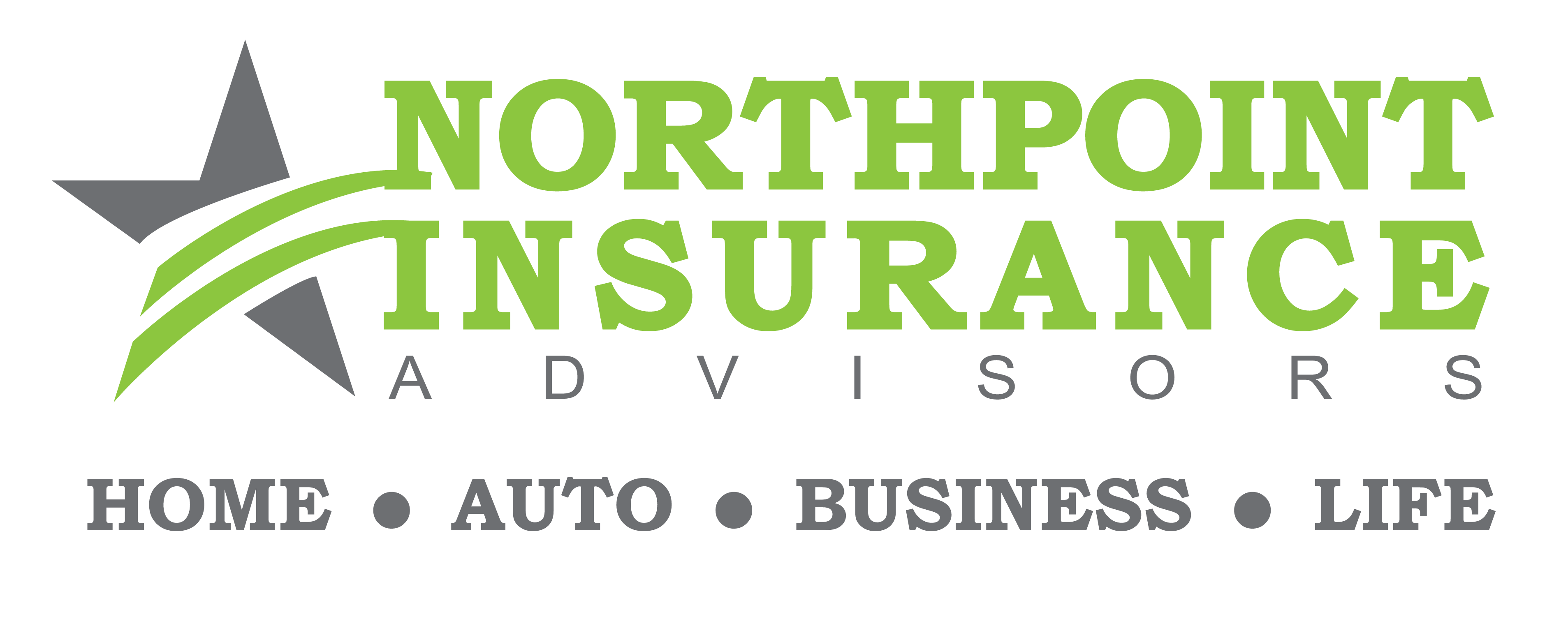 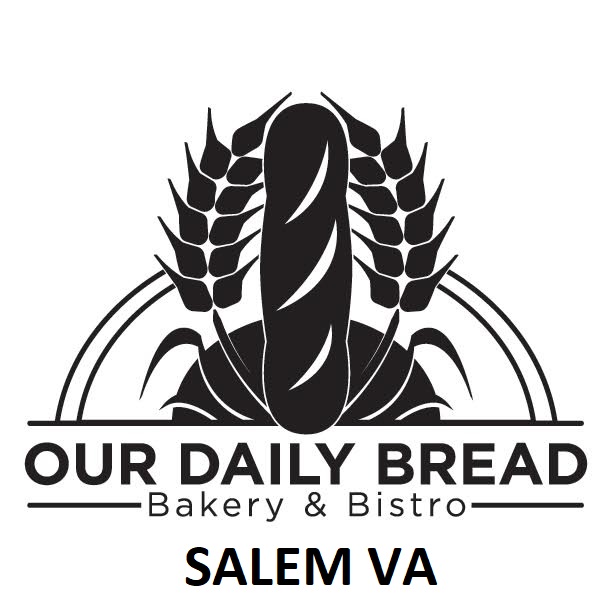 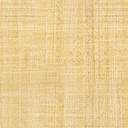 French ToastBrioche French toast with whipped creamCountry OmeletFluffy 3 egg omelet filled with ham, bacon, and swiss cheese, served with your choice of toastMushroom OmeletFluffy 3 egg omelet filled with mushrooms, bacon, and swiss cheese, served with your choice of toastGreek OmeletFluffy 3 egg omelet filled with spinach, roast tomatoes, and feta cheese, served with your choice of toastGarden OmeletFluffy 3 egg omelet filled with Chef’s choice of vegetables, served with your choice of toastPlease have your teacher ID ready to receive your meal FREE thanks to Northpoint Insurance of Salem. 